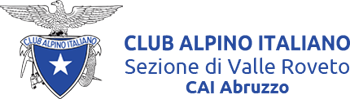 Via Porta Maggiore s.n.c.  67054 Civitella Roveto (AQ)   valleroveto@cai.itCOORDINATORI ESCURSIONE  Raffaele Morelli, cell. 333110761,  Maria Grazia Di Pasquale 3497910108EQUIPAGGIAMENTO   almeno 2 litri di acqua pantaloni lunghi, guanti, berretto, crema solare, giacca a vento, bastoncini telescopici, occhiali da sole. Scarponi solidi.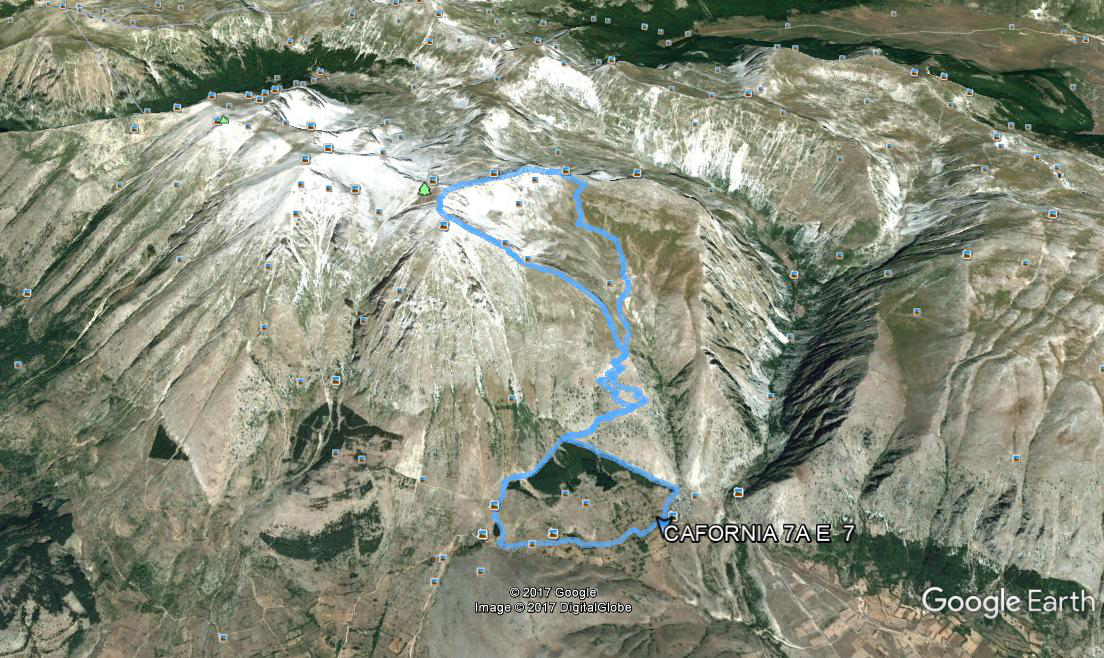 ESCURSIONE SOCIALE del giorno 6 AGOSTO 2017MONTE CAFORNIA m.2409  gruppo del Velino-Caforniadifficoltà EEdislivello 1400 m  tempo di salita 4 ore, tempo discesa 3 ore. km totali 13,  tempo  tot. h7,30 Descrizione itinerario Dal Rifugio “Da Monte”, nei pressi di Fonte Canale, a circa 1,5 km su sterrata da Forme di Massa d’Albe, si sale per il sentiero 7 in direzione NE fino a Costa Cafornia, dove si prende a sin. Il sentiero n. 7A, in direzione NW e poi N, per sentiero ripido e roccette fino alla vetta. Si scende prima alla selletta del Cafornia in direzione N, poi NE fin dentro al Vallone di Cafornia, che si percorre integralmente verso S, fino ad intercettare il bivio col sentiero 7.Ritrovo:  APPUNTAMENTO ore 6 a Civitella Roveto (municipio)